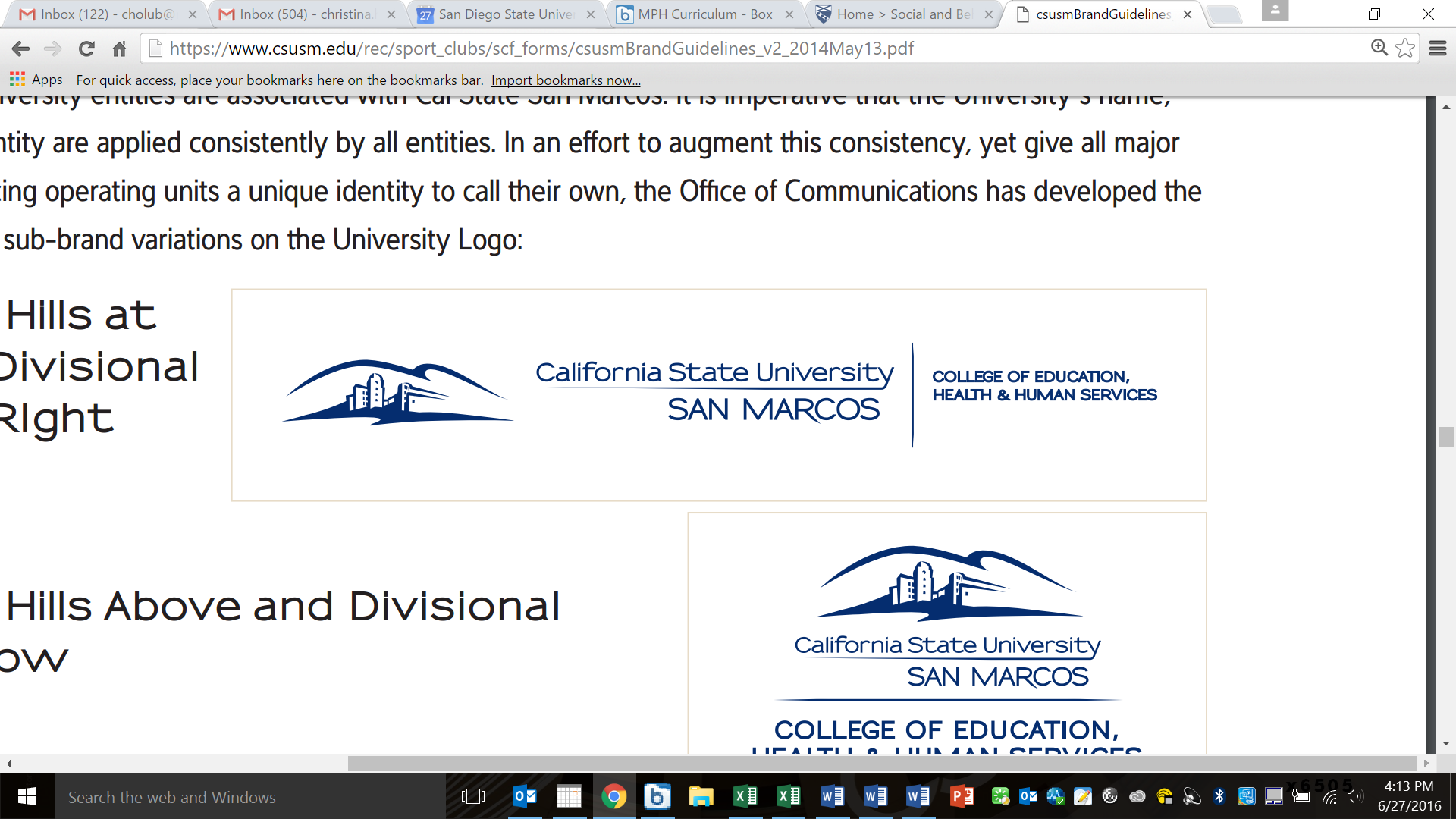 Master of Public Health Program: Global Health ConcentrationPlan of Study: Fall MatriculationThe MPH degree requires a total of 42 units. Students must complete the following courses.*Course sequence or term offered subject to change.**Thesis units (only) are variable, 1-3 per term.Term*Course NumberCourse TitleUnitsNotesYear 1: Foundation CoursesYear 1: Foundation CoursesYear 1: Foundation CoursesYear 1: Foundation CoursesYear 1: Foundation CoursesFall (1st 8 weeks)PH 501Foundations of Public Health 3PH 502Foundations of Health Systems Organization, Delivery and Policy3Fall (2nd 8 weeks)PH 503Social and Behavioral Determinants of Health3PH 504Biostatistics for Public Health3Spring (1st 8 weeks)PH 505Epidemiology3PH 506Environmental Determinants of Health Spring (2nd 8 weeks)PH 507Research Methods and Proposal Writing 3PH 561Global Health: Chronic & Infectious Diseases3Year 2: Advanced CoursesYear 2: Advanced CoursesYear 2: Advanced CoursesYear 2: Advanced CoursesYear 2: Advanced CoursesSummer (1st 5 weeks)PH 533 Health Communication (elective)3PH 693Internship (10 weeks)3Summer (2nd 5 weeks)PH 563Community-Based Participatory Research3Fall (1st 8 weeks)PH 560Global Health: Chronic & Infectious Diseases3PH 562Global Health Policy and Practice3Fall (2nd 8 weeks)PH 695 or 698Capstone or Thesis 3**